Differentie Quotientf(x) = x²/2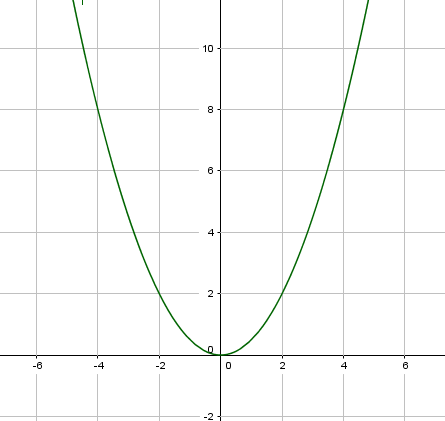 Differentie Quotient van Interval [ a, b] DiffQ [a,b] = ( f(b) – f(a) ) / ( b-a ) 	Indien Diff Q[a,b] > 0 , dan duidt dit de Stijging aan per eenheid in Interval [ a, b ]	Indien Diff Q[a,b] <  0 , dan duidt dit de Daling aan per eenheid in Interval [ a, b ]Voorbeeld : 	DiffQ [ 0 , 2 ] = ( f(2) – f(0) ) / ( 2 – 0 ) = 2 /2 = 1	Dus in Interval [ 0 , 2 ] STIJGT de functie  1 eenheid op de Y as per eenheid op de X as DiffQ [ 0 , 4] = ( f(4) – f(0) ) / ( 4 – 0 ) = 4 /2 = 2	Dus in Interval [ 0 , 4 ] STIJGT de functie 2 eenheden op de Y as per eenheid op de X as 		DiffQ [ -2 , 0 ] = ( f(-2) – f(0) ) / (- 2 – 0 ) = 2 /-2 = -1	Dus in Interval [-2 , 0 ] DAALT  de functie 1 eenheid op de Y as per eenheid op de X as DiffQ [ -4 , 0] = ( f(-4) – f(0) ) / ( -4 – 0 ) = 4 /-2 = -2	Dus in Interval [ -4 , 0 ] DAALT  de functie 2 eenheden op de Y as per eenheid op de X as	DiffQ [ -2 , 2 ] = ( f(-2) – f(2) ) / (- 2 – 2 ) = (2-2) /4= 0	Dus in Interval [-2 , -2 ] DAALT NOCH STIJGT de functie per eenheid op de X asOefeningen : bepaal en bespreek de volgende Differentie Quotienten ( dalen of stijgen )Functie[ 0, 1 ][ -1 , 0 ][ -2 , 2 ] [ -2 , -1 ]f(x) = x²f(x) = x³ - 1f(x) = x² - xf(x) = 2x³ - x² + x + 1f(x) = 3f(x) = 2x